                                                                                 ПРЕСС-РЕЛИЗ                                                       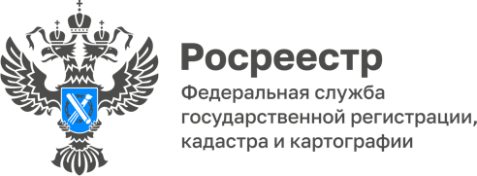 УПРАВЛЕНИЯ ФЕДЕРАЛЬНОЙ СЛУЖБЫ ГОСУДАРСТВЕННОЙ РЕГИСТРАЦИИ, КАДАСТРА И КАРТОГРАФИИ ПО БЕЛГОРОДСКОЙ ОБЛАСТИВ Белгородской области за текущий год оцифровано                                           более 94 тысяч реестровых делКадастровой палатой по Белгородской области за 2022 год в электронный формат переведено более 94 тысяч реестровых дел, что составляет 102 % от запланированного планом-графиком объёма документов, подлежащих оцифровке в текущем году.На будущий год, согласно плану-графику по переводу реестровых дел в электронный вид, запланировано перевести более 213 тысяч реестровых дел, что в 2,3 раза больше, чем в текущем году. Стоит отметить, что формирование цифрового архива в сфере государственного кадастрового учета и государственной регистрации прав предусмотрено программой «Национальная система пространственных данных», которая является одним из приоритетных направлений деятельности Росреестра. «Использование электронных архивных копий документов в работе ведомства позволяет оптимизировать предоставление государственных услуг, а также способствует оперативному межведомственному взаимодействию и обслуживанию населения по экстерриториальному принципу», - рассказала заместитель директора – главный технолог Кадастровой палаты по Белгородской области Светлана Куртинина.Заместитель руководителя Управления Росреестра по Белгородской области – Ю.А. Яцинишина Контакты для СМИ:Анастасия Быстрова,пресс-секретарь Управления Росреестрапо Белгородской областител.: 8 (4722) 30-00-22 доб. 1617моб.: 8(910)2218898, BistrovaAA@r31.rosreestr.ruсайт: https://rosreestr.gov.ru